Publicado en Madrid el 18/10/2021 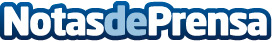 La fantasía y el folklore andino vuelven a cobrar fuerza en 'El secreto oculto de los Andes III – Cuchimilcos'La autora Pilarica regresa con esta nueva entrega de la saga ambientada en el encantador y misterioso mundo de los AndesDatos de contacto:Editorial TregolamServicios editoriales918 675 960Nota de prensa publicada en: https://www.notasdeprensa.es/la-fantasia-y-el-folklore-andino-vuelven-a Categorias: Nacional Historia Literatura Entretenimiento http://www.notasdeprensa.es